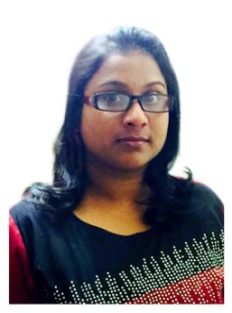 CURRICULAM VITAEHANNA E-mail: HANNA.351052@2freemail.com OBJECTIVE:-I am a punctual and motivated individual who is able to work in a busy environment and produce high standards of work. I am an excellent team worker and am able to take instructions from all levels and build up good working relationships with all colleagues. I am flexible, reliable and possess excellent time keeping skills.PERSONAL EXPERIENCE:-MEENU’S  ENTERPRISES   Cochin, Kerala INDIA.Accounts Assistant	   JULY 2015 TO NOV 2017FUNCTIONAL SKILLS:-Petty cash handling.Bank Reconciliation,Party Reconciliation  (Sundry Debtors / Creditors)Handling financial accounts statements (Receivables & Payables) ageing report.Inventory reconciliation, inventory management, periodical bank submissions.Trial Balance, Profit & Loss A/c.PERSONAL SKILL:-Self motivated and capable of thinking innovatively.Dynamic and confidence.Responsible and concentrate Time management.Problem Solving. Excellent Negotiation skill, Ability to work under stressful and difficult condition.QUALIFICATION:-BECHLOUR OF ARTS (B.A) MG University 2014.PLUS TWO (XII) / SSLC (X)MS OFFICE, e-MAIL & INTERNET APPLICATIONS.DIPLOMA IN PROFESSIONAL ACCOUNTING (TALLY ERP 9)OFFICE ADMINISTRATION COURSE FROM ICICI ACADEMY FOR SKILLS BANGLORE.DIPLOMA IN COMPUTER APPLICATION STUDIED AT RUTRONIX CENTER KERALA.INTERNSHIP :-Publication Relation at General Hospital Pathanamthitta, Kerala INDIA.Publication Relation with Padmavathy Medical Foundations, Kerala INDIA.PERSONAL DATADate of Birth	: 			14/12/1990Nationality	: 			IndianMarital Status	: 			MarriedVisa Status	: 			Visit VisaVisa Expiry 	:			18-APR-2017Languages Known	: 			Malayalam, English.DECLARATION:-I hereby declare that the details furnished above are true and correct to the best of my knowledge and belief. During my career span, I fulfilled my duties with clear and conscious mind.‘’TRUST IS EARNED WHEN ACTIONS MEETS WORDS’’.